Бородин Вадим ЮрьевичExperience:Position applied for: 2nd OfficerDate of birth: 09.08.1985 (age: 32)Citizenship: UkraineResidence permit in Ukraine: NoCountry of residence: UkraineCity of residence: BakhchisarayPermanent address: Красная Заря Фрунзе4Contact Tel. No: +38 (066) 434-77-02E-Mail: borodinvadym@mail.ruU.S. visa: NoE.U. visa: NoUkrainian biometric international passport: Not specifiedDate available from: 18.10.2009English knowledge: GoodMinimum salary: 3900 $ per monthPositionFrom / ToVessel nameVessel typeDWTMEBHPFlagShipownerCrewing2nd Officer24.08.2007-08.10.2007Maersk Florence900 TEU-U.R.QuadrantMarlow Navigation3rd Officer01.02.2007-28.06.2007Maersk FlensburgContainer Ship900 TEU-U.K.QuadrantMarlow Navigation3rd Officer09.06.2006-11.12.2006APL San JuanContainer Ship610 TEU-PortuguesaMarlow NavigationDeck Cadet21.11.2005-06.04.2006EWL TrinidadContainer Ship500 TEU-CyprusMarlow NavigationDeck Cadet16.07.2004-03.02.2005Heinrich OldendorffBulk Carrier72000-LiberiaАльфа Марина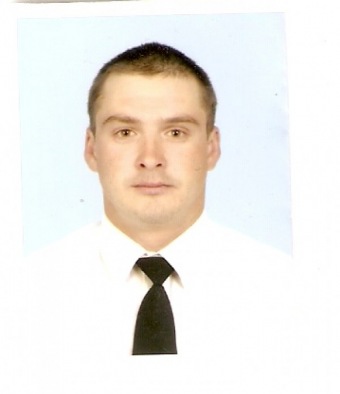 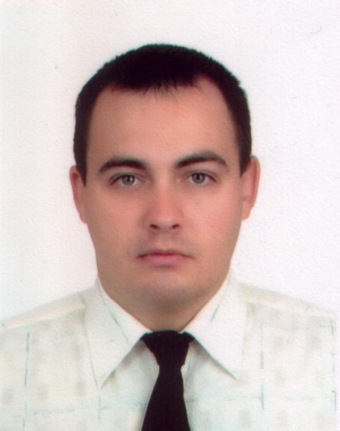 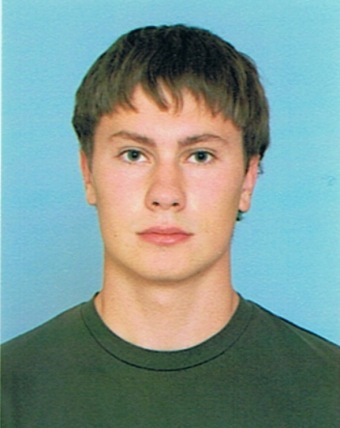 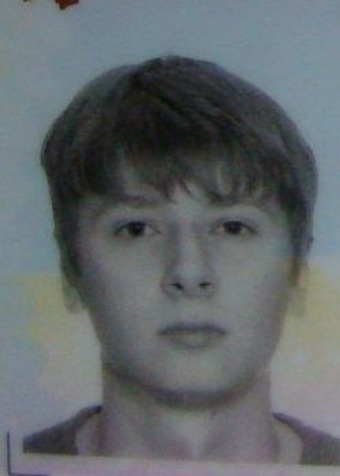 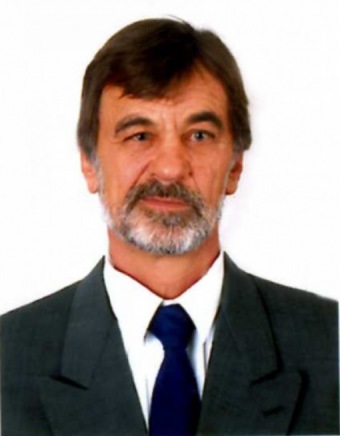 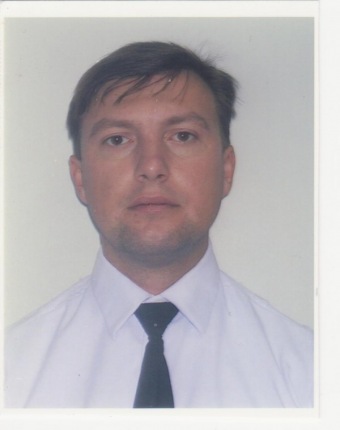 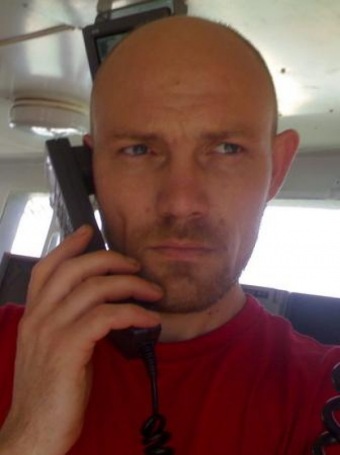 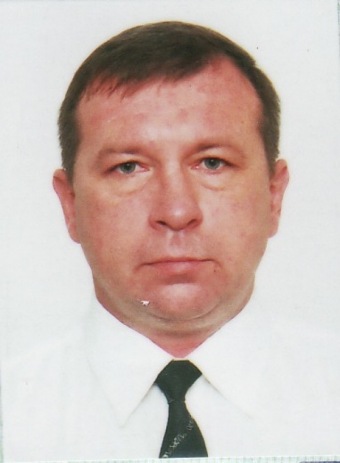 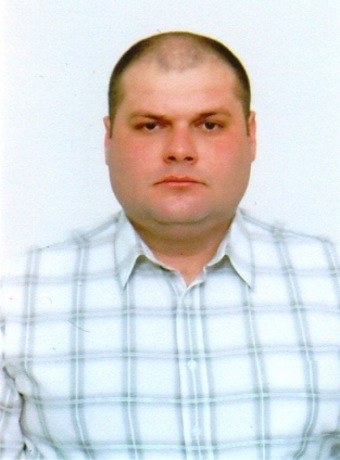 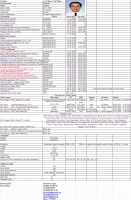 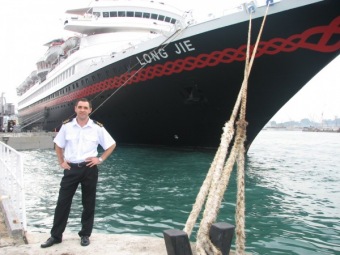 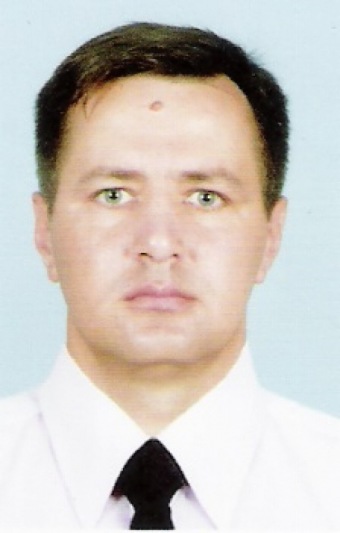 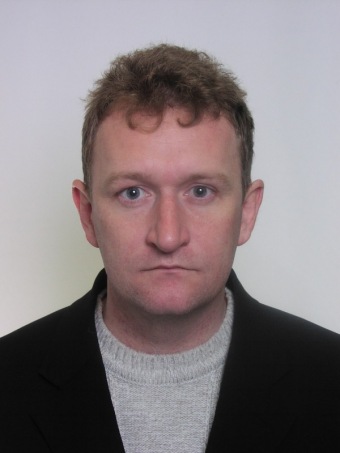 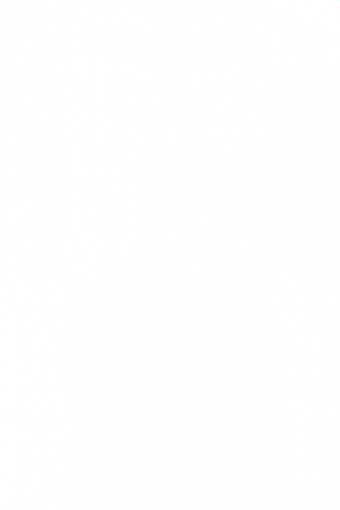 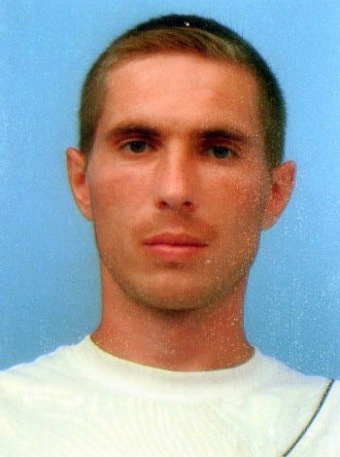 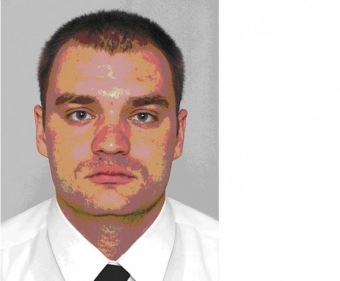 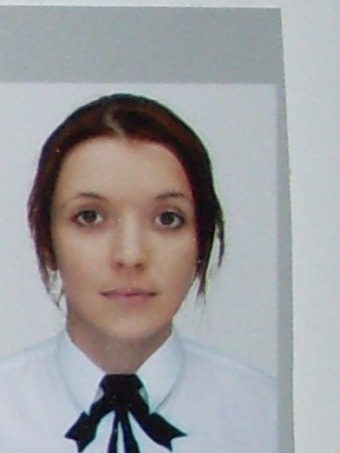 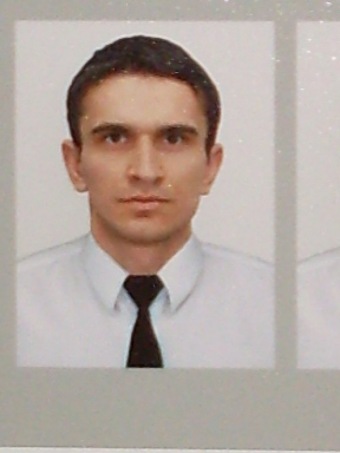 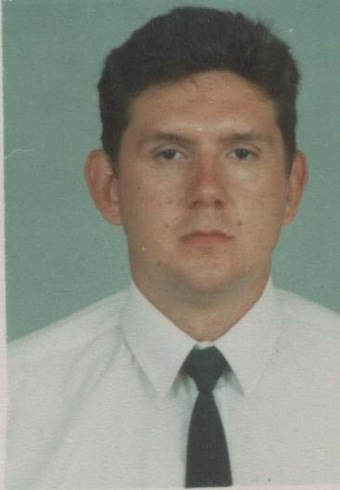 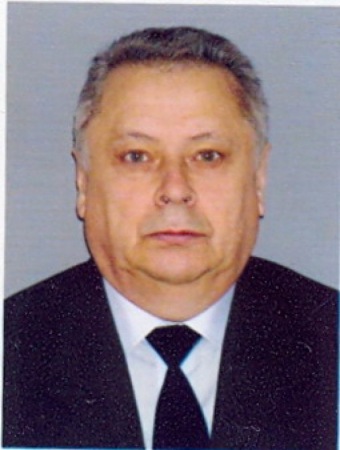 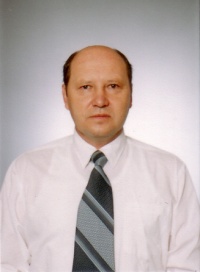 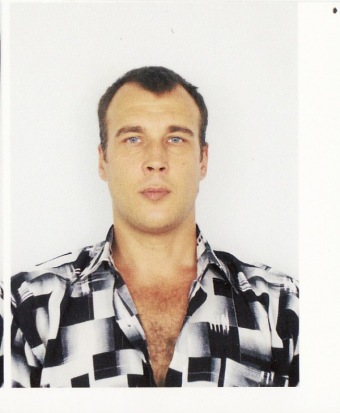 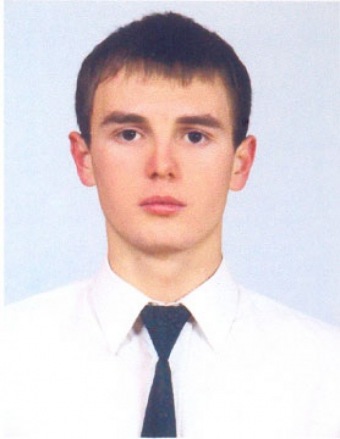 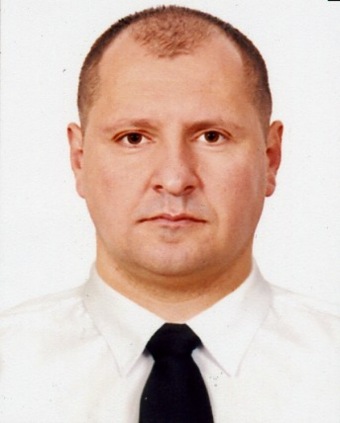 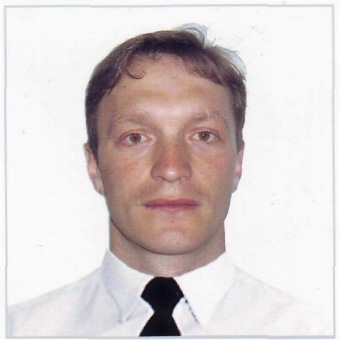 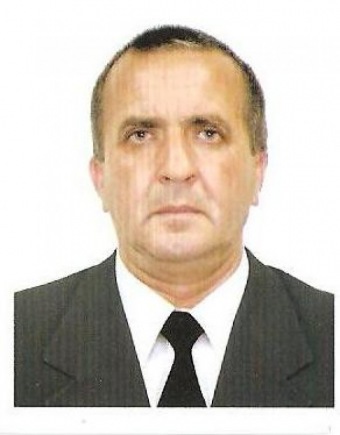 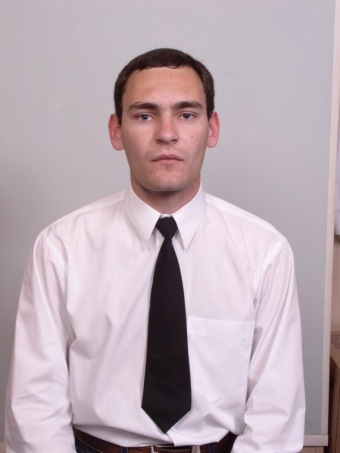 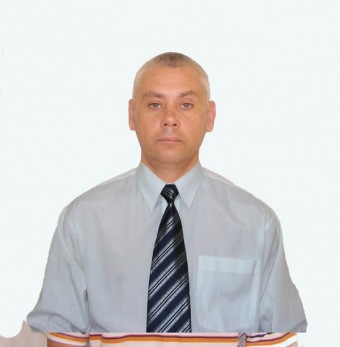 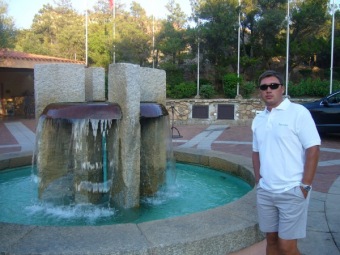 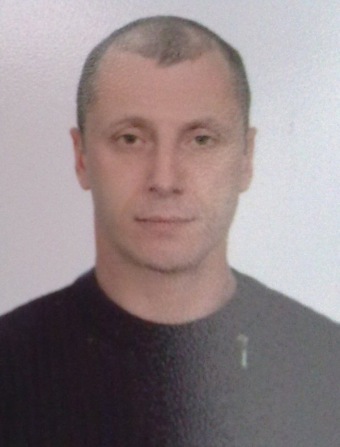 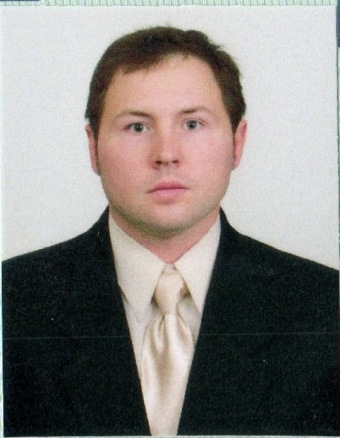 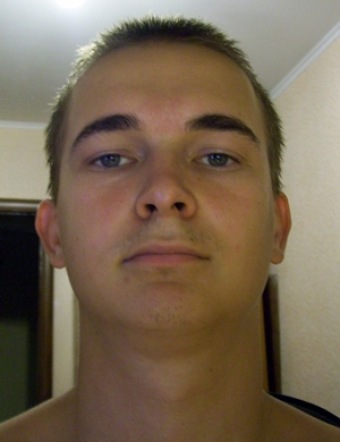 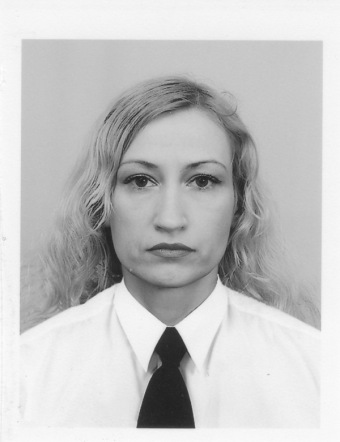 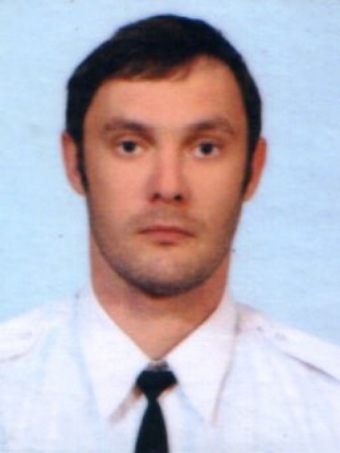 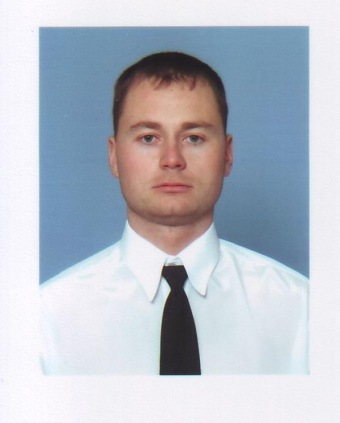 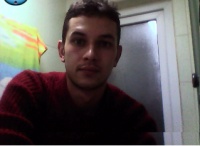 